ΣΑΒΒΑΤΟ, 14/1206:45		ΜΑΖΙ ΤΟ ΣΑΒΒΑΤΟΚΥΡΙΑΚΟΕνημερωτική εκπομπή με τον Γιάννη Σκάλκο10:00		ART WEEK «Κατερίνα Ευαγγελάτου, Κωνσταντίνος Μαρκουλάκης - Μαρία Πρωτόπαππα» (ΝΕΑ ΕΚΠΟΜΠΗ) Με τη Λένα Αρώνη
11:00		Η ΜΗΧΑΝΗ ΤΟΥ ΧΡΟΝΟΥ (E) «Η άγνωστη ζωή και το έργο του Κωνσταντίνου Καβάφη»Με τον Χρίστο Βασιλόπουλο12:00		ΕΙΔΗΣΕΙΣ – ΑΘΛΗΤΙΚΑ – ΚΑΙΡΟΣ12:30		ΕΠΤΑ (Νέα εκπομπή)Εβδομαδιαία πολιτική ανασκόπηση με τη Βάλια Πετούρη 13:30		EUROPE (Νέα εκπομπή)Εβδομαδιαία εκπομπή για θέματα της Ευρωπαϊκής Ένωσης με την Εύα Μπούρα		15:15-17:45 BASKETLEAGUE SHOW | 11η αγωνιστική | (Ζ)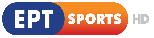 ΗΦΑΙΣΤΟΣ – ΚΟΛΟΣΣΟΣΗΡΑΚΛΗΣ - ΠΡΟΜΗΘΕΑΣ ΠΑΝΙΩΝΙΟΣ – ΛΑΡΙΣΑ ΡΕΘΥΜΝΟ – ΙΩΝΙΚΟΣ Ν. Αθλητική εκπομπή με τον Βαγγέλη Ιωάννου		17:45-19:45 BASKETLEAGUE | 11η αγωνιστική | ΛΑΥΡΙΟ – ΠΑΟΚ (Ζ)	20:00-22:00 	SUPERLEAGUE |14η αγωνιστική | ΞΑΝΘΗ  - ΑΕΚ (Ζ)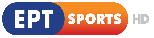 22:00		ΚΕΝΤΡΙΚΟ ΔΕΛΤΙΟ ΕΙΔΗΣΕΩΝ – ΑΘΛΗΤΙΚΑ – ΚΑΙΡΟΣ(ΕΡΤ1 21:00 - Delay)22:45		ΚΑΙΡΟΣ ΓΙΑ … ΕΡΤΑναλυτική πρόγνωση για τον καιρό(ΕΡΤ1 21:45 - Delay)23:00		ΣΤΑ ΤΡΑΓΟΥΔΙΑ ΛΕΜΕ ΝΑΙ «Αφιέρωμα στον Θύμιο Παπαδόπουλο» (Ε)Μουσική εκπομπή με τη Ναταλία Δραγούμη και τον Μιχάλη Μαρίνο02:00		ΕΛΛΗΝΙΚΗ ΤΑΙΝΙΑ «ΚΑΠΕΤΑΝ ΦΑΝΤΗΣ ΜΠΑΣΤΟΥΝΙ»Έτος παραγωγής: 1968«Ένας χήρος πλοίαρχος, ο καπετάν-Ανδρέας, μαθαίνει ότι ο προγραμματισμένος απόπλους του πλοίου του ματαιώνεται, ενώ ταυτόχρονα το πλήρωμα ανακαλύπτει κρυμμένη στο ψυγείο του πλοίου τη Μαρίνα. Η ευγένεια και η θέρμη του χαρακτήρα της τον κάνουν να τη συμπαθήσει και να την πάρει σπίτι του στον Πόρο, όπου φιλοξενεί την αδελφή του Βασιλική και τα δύο ανίψια του...»Παίζουν: Λάμπρος Κωνσταντάρας, Μάρω Κοντού, Λαυρέντης Διανέλλος, Δημήτρης Νικολαϊδης, Τασσώ Καββαδία, Θάνος Μαρτίνος, Μίτση Κωνσταντάρα, Ορφέας Ζάχος, Θόδωρος Κατσαδράμης, Θάνος Παπαδόπουλος, Μανώλης Παπαγιαννάκης, Γιώργος Μεσσάλας, Ειρήνη Κουμαριανού, Αλέκα Παραμερίτου, Νίκος Πασχαλίδης, Γιάννης Φύριος, Γιώργος Κοσμίδης, Κώστας Μπαλαδήμας, Ρένα Πασχαλίδου, Πόπη Δεληγιάννη, Κία Μπόζου, Μαίρη Χαλκιά, Γιάννης Αλεξανδρίδης, Γιώργος Οικονόμου, Χάρης Ζωίδης , Γιώργος Κωβαίος , Ασπασία Αναγνωστοπούλου, Κώστας Παπανίκος, Ηλίας Καπετανίδης, Γιώργος Κυριακίδης, Αλέκος Ζαρταλούδης, Μάκης Δεμίρης, Νάσος Κεδράκας, Νίκος Γαροφάλλου, Δέσποινα Στυλιανοπούλου, Αλέκος Τζανετάκος, Κώστας Παπαχρήστος, Γιώργος Γρηγορίου, Δημήτρης Τσουράπης, Σπύρος ΓουριώτηςΣενάριο: Αλέκος Σακελλάριος, Μουσική: Κώστας Καπνίσης, Φωτογραφία: Δήμος ΣακελλαρίουΣκηνοθεσία: Αλέκος Σακελλάριος 03:30		ΑΠΟ ΠΕΤΡΑ ΚΑΙ ΧΡΟΝΟ «Κυπαρισσία» (ΝΕΑ ΕΚΠΟΜΠΗ)04:00		ΙΣΤΟΡΙΕΣ ΜΟΔΑΣ «Φωτογραφήσεις» (ΝΕΑ ΕΚΠΟΜΠΗ)04:45		20os ΑΙΩΝΑΣ ΕΠΙΛΟΓΕΣ (E) «Φιλοποίμην Φίνος»Πορτρέτα προσωπικοτήτων από το χώρο της Επιστήμης, της Τέχνης και του Πολιτισμού05:00		ΒΙΟΙ ΠΑΡΑΛΛΗΛΟΙ «Γεώργιος Παπανδρέου - Κωνσταντίνος Καραμανλής “Ο ανένδοτος αγώνας”» (ΝΕΑ ΕΚΠΟΜΠΗ)Συνδυασμοί πορτρέτων, επιφανών Ελλήνων ανδρών και γυναικών της πολιτικής -και όχι μόνο- σκηνής και των αντιθέτων ή κοινών ιδεολογιών ή απόψεων / πεποιθήσεων προσωπικοτήτων από την απελευθέρωση της Ελλάδας έως σήμερα06:00		ΕΛΛΗΝΙΚΗ ΤΑΙΝΙΑ «ΔΟΚΤΩΡ ΖΙΒΕΓΓΟΣ»Κωμωδία, παραγωγής 1968«Ο Θανάσης είναι ένας ταλαίπωρος ανθρωπάκος που μόλις έχει κατορθώσει να στεριώσει σε μια δουλειά ως υπάλληλος κουρείου. Από παρεξήγηση, εκλαμβάνεται από τον βιαστικό κύριο Απόστολο ως γιατρός και καλείται εσπευσμένα να σώσει τη μοναχοκόρη του Μπέλλα, η οποία θέλει να αυτοκτονήσει από ερωτική απογοήτευση…»Σκηνοθεσία: Θανάσης Βέγγος, Σενάριο: Νίκος Τσιφόρος, Διεύθυνση φωτογραφίας: Ντίνος Κατσουρίδης, Μουσική: Γιώργος ΖαμπέταςΠαίζουν: Θανάσης Βέγγος, Διονύσης Παπαγιαννόπουλος, Χρήστος Τσαγανέας, Περικλής Χριστοφορίδης, Νίτσα Τσαγανέα, Νόρα Κατσέλη, Κώστας Τύμβιος, Μάρσα Νεστορίδου, Κούλα Αγαγιώτου, Ρένα Πασχαλίδου, Βαγγέλης Παπαθανασόπουλος, Λάμπρος Αχείμαστος, Δημήτρης Σούλης, Τ. Τσαλαβρέτα, Χ. Μιχαλόπουλος, Κ. Σαββίδου, Φραγκούλης Φραγκούλης, Δημήτρης Σημηριώτης, Μαρία Παλαιολόγου, Σπύρος Μαλούσης, Γιώργος Λιαράκος, Χρίστος Παπαδόπουλος, Κώστας Παπαδόπουλος07:45		ΣΑΝ ΣΗΜΕΡΑ ΤΟΝ 20Ο ΑΙΩΝΑ (E)ΚΥΡΙΑΚΗ, 15/1208:00		ΘΕΙΑ ΛΕΙΤΟΥΡΓΙΑΑπευθείας μετάδοση από τον Καθεδρικό Ιερό Ναό Αθηνών10:30		ΦΩΤΕΙΝΑ ΜΟΝΟΠΑΤΙΑ «Τα μοναστήρια της Κέρκυρας» (ΝΕΑ ΕΚΠΟΜΠΗ)11:30		ΜΕ ΑΡΕΤΗ ΚΑΙ ΤΟΛΜΗ Εκπομπή των Ενόπλων Δυνάμεων12:00		ΕΙΔΗΣΕΙΣ – ΑΘΛΗΤΙΚΑ – ΚΑΙΡΟΣ12:45		ΕΝΤΟΣ ΑΤΤΙΚΗΣ «Κτήμα Συγγρού»13:00		ΤΟ ΑΛΑΤΙ ΤΗΣ ΓΗΣ «Με την "Ελατοπαρέα" στην Πίνδο!» (ΝΕΑ ΕΚΠΟΜΠΗ)Εκπομπή για την ελληνική μουσική παράδοση υπό την επιμέλεια του Λάμπρου Λιάβα15:00		ΕΙΔΗΣΕΙΣ – ΑΘΛΗΤΙΚΑ – ΚΑΙΡΟΣ16:00		ΠΡΟΣΩΠΙΚΑ «Βερολίνο: Η πόλη με τα χίλια πρόσωπα» (ΝΕΑ ΕΚΠΟΜΠΗ)Με την Έλενα Κατρίτση17:00		ΒΙΟΙ ΠΑΡΑΛΛΗΛΟΙ «Γεώργιος Παπανδρέου - Κωνσταντίνος Καραμανλής “Ο ανένδοτος αγώνας”» (ΝΕΑ ΕΚΠΟΜΠΗ)Συνδυασμοί πορτρέτων, επιφανών Ελλήνων ανδρών και γυναικών της πολιτικής -και όχι μόνο- σκηνής και των αντιθέτων ή κοινών ιδεολογιών ή απόψεων / πεποιθήσεων προσωπικοτήτων από την απελευθέρωση της Ελλάδας έως σήμερα18:00		ΤΑ ΣΤΕΚΙΑ «Τα κομιξάδικα» (ΝΕΑ ΕΚΠΟΜΠΗ)Ιστορίες Αγοραίου Πολιτισμού19:00		20os ΑΙΩΝΑΣ ΕΠΙΛΟΓΕΣ (E) «Λάμπρος Κωνσταντάρας»Πορτρέτα προσωπικοτήτων από το χώρο της Επιστήμης, της Τέχνης και του Πολιτισμού	19:30-21:30 	SUPERLEAGUE | 14η αγωνιστική | ΠΑΝΑΙΤΩΛΙΚΟΣ  - ΠΑΟΚ (Ζ)21:30		ΕΝΤΟΣ ΑΤΤΙΚΗΣ «Κτήμα Συγγρού»		21:45-01:00 ΑΘΛΗΤΙΚΗ ΚΥΡΙΑΚΗ 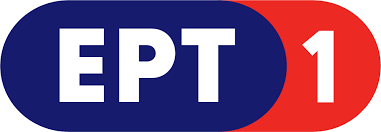 Αθλητική εκπομπή με τους Γιώργο Λυκουρόπουλο & Περικλή Μακρή01:00		ΕΛΛΗΝΙΚΗ ΤΑΙΝΙΑ «ΥΙΕ ΜΟΥ... ΥΙΕ ΜΟΥ...»Αισθηματική κωμωδία, έτους 1965«Ένας βιομήχανος θέλει να παντρευτεί μια ζωντοχήρα με την οποία είναι ερωτευμένος και ο γιος του. Πατέρας και υιός διεκδικούν τη νύφη, αλλά εκείνη επιστρέφει στο σύζυγό της. Τα ειδύλλια περιπλέκονται όταν ο βιομήχανος, απογοητευμένος, φλερτάρει μια άλλη γυναίκα, της οποίας ο άνδρας επιστρέφει έπειτα από απουσία είκοσι χρόνων…»Ριμέικ της ταινίας «Δελησταύρου και Υιός» του Αλέκου Σακελλάριου, παραγωγής 1957, με πρωταγωνιστή τον Βασίλη ΛογοθετίδηΠαίζουν: Λάμπρος Κωνσταντάρας, Κώστας Καρράς, Μάρω Κοντού, Λίλιαν Μηνιάτη, Δημήτρης Νικολαΐδης, Μαρίκα Κρεββατά, Γιώργος Γαβριηλίδης, Ντόρα Κωστίδου, Σπύρος Κωνσταντόπουλος, Νίκος Σταυρίδης, Έφη Νικολοπούλου, Γιάννης Κωστής κ.ά.Σενάριο: Γιώργος Λαζαρίδης (βασισμένο στο θεατρικό έργο των Αλέκου Σακελλάριου και Χρήστου Γιαννακόπουλου «Δελησταύρου και Υιός»)Διεύθυνση φωτογραφίας: Γρηγόρης και Συράκος Δανάλης, Μουσική: Γιώργος ΘεοδοσιάδηςΣκηνοθεσία: Γρηγόρης Γρηγορίου02:30		ΣΤΑΘΜΟΣ ΜΕΓΑΡΟΝ «Χριστούγεννα στο Μέγαρο - Χορός και Θέατρο Σκιών - Τα Μπαλέτα Μπεζάρ της Λωζάνης παρουσιάζουν τον 'Μαγικό αυλό' του Β. Α. Μότσαρτ - 'Τα Χριστούγεννα του Καραγκιόζη στο Βυθό'» (ΝΕΑ ΕΚΠΟΜΠΗ)03:00		ΤΟ ΜΑΓΙΚΟ ΤΩΝ ΑΝΘΡΩΠΩΝ «Γιώργος Νανιούρης» (ΝΕΑ ΕΚΠΟΜΠΗ)«…κι έκαναν τον φόβο του θανάτου, οίστρο της ζωής» (Εμπειρίκος)Η εκπομπή αναφέρεται στη μαγική δύναμη της απώλειας. Παρουσιάζει η Φωτεινή Τσαλίκογλου03:45		20os ΑΙΩΝΑΣ ΕΠΙΛΟΓΕΣ (E) «Λάμπρος Κωνσταντάρας»Πορτρέτα προσωπικοτήτων από το χώρο της Επιστήμης, της Τέχνης και του Πολιτισμού04:00		ΕΛΛΗΝΙΚΗ ΤΑΙΝΙΑ «Ο ΚΟΣΜΟΣ ΤΡΕΛΑΘΗΚΕ» Κωμωδία, παραγωγής 1967«Η όμορφη Καίτη, υπάλληλος του οίκου μόδας Πάτροκλου είναι αρραβωνιασμένη με το δικηγόρο Λυκούργο Καρανικολαρέα, αλλά αυτός φλερτάρει ασύστολα με άλλες γυναίκες, παρά τους όρκους πίστης και αφοσίωσης που της έχει δώσει. Για να πάρει το αίμα της πίσω και να του δώσει ένα γερό μάθημα, αρχίζει να φλερτάρει με πέντε άντρες συγχρόνως…»Σκηνοθεσία: Ερρίκος Θαλασσινός, Σενάριο: Ερρίκος Θαλασσινός, Γιώργος Λαζαρίδης, Μουσική: Ηρακλής Θεοφανίδης, Διεύθυνση φωτογραφίας: Γρηγόρης ΔανάληςΠαίζουν: Ντίνος Ηλιόπουλος, Λίλιαν Μηνιάτη, Αλέκος Τζανετάκος, Κώστας Ρηγόπουλος, Σωτήρης Μουστάκας, Γιώργος Μιχαλακόπουλος, Γιώργος Μοσχίδης, Νίκος Φέρμας, Τάκης Μηλιάδης, Μαρία Μπονέλου, Μπάμπης Ανθόπουλος, Απόστολος Σουγκλάκος, Νίκος Νεογένης, Δημήτρης Καρυστινός05:30		ΣΑΝ ΣΗΜΕΡΑ ΤΟΝ 20Ο ΑΙΩΝΑ (E)ΔΕΥΤΕΡΑ, 16/12 05:50		ΠΡΩΙΝΗ ΕΝΗΜΕΡΩΣΗ ΕΡΤΕνημερωτική εκπομπή με τον Χρήστο Παγώνη και τη Νίνα Κασιμάτη06:00		ΕΙΔΗΣΕΙΣ – ΑΘΛΗΤΙΚΑ – ΚΑΙΡΟΣ06:20		ΠΡΩΙΝΗ ΕΝΗΜΕΡΩΣΗ ΕΡΤ (συνέχεια)10:00		ΕΙΔΗΣΕΙΣ – ΑΘΛΗΤΙΚΑ – ΚΑΙΡΟΣ10:15		ΑΠΕΥΘΕΙΑΣΕνημερωτική εκπομπή με τη Μάριον Μιχελιδάκη και τον Κώστα Λασκαράτο12:00		ΕΙΔΗΣΕΙΣ – ΑΘΛΗΤΙΚΑ – ΚΑΙΡΟΣ13:00		ΜΕΣΟΓΕΙΟΣ (MEDITERRANEA) (E) «Βηρυτός»Μουσικό ταξίδι στη Μεσόγειο με τον Κωστή Μαραβέγια14:00		ΝΗΣΤΙΚΟ ΑΡΚΟΥΔΙ (E) «Φασολάκια με ζαμπόν» και «Kibish»Σουρεαλιστική εκπομπή μαγειρικής με του Δημήτρη Σταρόβα & Στάθη Παναγιωτόπουλο15:00		ΕΣ ΑΥΡΙΟΝ ΤΑ ΣΠΟΥΔΑΙΑ - Πορτραίτα του Αύριο «Αυτή είναι η ουσία» (ΝΕΑ ΕΚΠΟΜΠΗ)15:40		ΕΛΛΗΝΙΚΗ ΣΕΙΡΑ (Ε) «ΣΤΑ ΦΤΕΡΑ ΤΟΥ ΕΡΩΤΑ» (Α' ΚΥΚΛΟΣ) (Επεισόδια 76, 77, 78)Κοινωνική-δραματική σειρά, παραγωγής 1999-2000Μουσική: Γιώργος Χατζηνάσιος, Σκηνοθεσία: Γιάννης Βασιλειάδης, Ευγενία Οικονόμου17:00		ΤΗΛΕΜΑΡΑΘΩΝΙΟΣ ΑΓΑΠΗΣ - ΚΙΒΩΤΟΣ ΤΟΥ ΚΟΣΜΟΥ18:00		ΕΙΔΗΣΕΙΣ – ΑΘΛΗΤΙΚΑ – ΚΑΙΡΟΣΚαι Δελτίο στη Νοηματική18:15		ΚΑΙΡΟΣ ΓΙΑ … ΕΡΤΑναλυτική πρόγνωση για τον καιρό18:15		ΤΗΛΕΜΑΡΑΘΩΝΙΟΣ ΑΓΑΠΗΣ - ΚΙΒΩΤΟΣ ΤΟΥ ΚΟΣΜΟΥ (Συνέχεια)21:00		ΚΕΝΤΡΙΚΟ ΔΕΛΤΙΟ ΕΙΔΗΣΕΩΝ – ΑΘΛΗΤΙΚΑ – ΚΑΙΡΟΣΜε την Αντριάνα Παρασκευοπούλου22:00		ΕΛΛΗΝΙΚΗ ΣΕΙΡΑ (Ε) «ΤΑ ΠΑΙΔΙΑ ΤΗΣ ΝΙΟΒΗΣ» (B' ΚΥΚΛΟΣ – Επεισόδια 19 & 20-τελευταίο)Δραματική - ιστορική σειρά, βασισμένη στο ομότιτλο μυθιστόρημα του ακαδημαϊκού Τάσου Αθανασιάδη, παραγωγής 2004-200523:30		ΜΟΝΟΓΡΑΜΜΑ «Αντωνία Μοροπούλου, χημικός μηχανικός - καθηγήτρια ΕΜΠ» (ΝΕΑ ΕΚΠΟΜΠΗ)Η μακροβιότερη εκπομπή της ελληνικής τηλεόρασης, παραγωγής Γιώργου Σγουράκη00:00		ΕΙΔΗΣΕΙΣ ΑΠΟ ΤΗΝ ΠΕΡΙΦΕΡΕΙΑΕκπομπή παραγωγής ΕΡΤ3, με τον Χρήστο Δάντση00:15		ΣΑΝ ΣΗΜΕΡΑ ΤΟΝ 20Ο ΑΙΩΝΑ 00:30		ΣΑΝ ΜΑΓΕΜΕΝΟΙ... «Ρίττερ, Ντένε, Φος» του Τόμας Μπέρνχαρντ (ΝΕΑ ΕΚΠΟΜΠΗ)
Εκπομπή για το θέατρο με τον Γιώργο Δαράκη -----------------------------------------------------------------------------------------------------------------01:00		ΕΣ ΑΥΡΙΟΝ ΤΑ ΣΠΟΥΔΑΙΑ - Πορτραίτα του Αύριο «Αυτή είναι η ουσία» (ΝΕΑ ΕΚΠΟΜΠΗ)01:30		ΕΛΛΗΝΙΚΗ ΣΕΙΡΑ (Ε) «ΣΤΑ ΦΤΕΡΑ ΤΟΥ ΕΡΩΤΑ» (Α' ΚΥΚΛΟΣ) (Επεισόδια 76, 77, 78)03:00		ΕΛΛΗΝΙΚΗ ΣΕΙΡΑ (Ε) «ΤΑ ΠΑΙΔΙΑ ΤΗΣ ΝΙΟΒΗΣ» (B' ΚΥΚΛΟΣ - Επεισόδια 19 & 20-τελευταίο)04:30		ΜΕΣΟΓΕΙΟΣ (MEDITERRANEA) (E) «Βηρυτός»05:30		ΣΑΝ ΣΗΜΕΡΑ ΤΟΝ 20Ο ΑΙΩΝΑ) (E)ΤΡΙΤΗ, 17/1205:50		ΠΡΩΙΝΗ ΕΝΗΜΕΡΩΣΗ ΕΡΤΕνημερωτική εκπομπή με τον Χρήστο Παγώνη και τη Νίνα Κασιμάτη06:00		ΕΙΔΗΣΕΙΣ – ΑΘΛΗΤΙΚΑ – ΚΑΙΡΟΣ06:20		ΠΡΩΙΝΗ ΕΝΗΜΕΡΩΣΗ ΕΡΤ (συνέχεια)10:00		ΕΙΔΗΣΕΙΣ – ΑΘΛΗΤΙΚΑ – ΚΑΙΡΟΣ10:15		ΑΠΕΥΘΕΙΑΣΕνημερωτική εκπομπή με τη Μάριον Μιχελιδάκη και τον Κώστα Λασκαράτο12:00		ΕΙΔΗΣΕΙΣ – ΑΘΛΗΤΙΚΑ – ΚΑΙΡΟΣ13:00		ΜΕΣΟΓΕΙΟΣ (MEDITERRANEA) (E) «Μακεδονία»   Μουσικό ταξίδι στη Μεσόγειο με τον Κωστή Μαραβέγια14:00		ΝΗΣΤΙΚΟ ΑΡΚΟΥΔΙ (E) «Αρακάς λεμονάτος», «Χορτοκεφτέδες» και «Λουκουμάδες»Σουρεαλιστική εκπομπή μαγειρικής με του Δημήτρη Σταρόβα & Στάθη Παναγιωτόπουλο15:00		ΕΙΔΗΣΕΙΣ – ΑΘΛΗΤΙΚΑ – ΚΑΙΡΟΣ16:00		ΕΛΛΗΝΙΚΗ ΣΕΙΡΑ (Ε) «ΣΤΑ ΦΤΕΡΑ ΤΟΥ ΕΡΩΤΑ» (Α' ΚΥΚΛΟΣ) (Επεισόδια 79, 80 & 81)Κοινωνική-δραματική σειρά, παραγωγής 1999-2000Μουσική: Γιώργος Χατζηνάσιος, Σκηνοθεσία: Γιάννης Βασιλειάδης, Ευγενία Οικονόμου17:15		ΠΡΟΣΩΠΑ ΣΤΟ ΤΡΑΓΟΥΔΙ (ΕΡΤ ΑΡΧΕΙΟ) (E) «ΠΥΞ ΛΑΞ»17:45		ΣΑΝ ΣΗΜΕΡΑ ΤΟΝ 20Ο ΑΙΩΝΑ (E) 18:00		ΕΙΔΗΣΕΙΣ – ΑΘΛΗΤΙΚΑ – ΚΑΙΡΟΣΚαι Δελτίο στη Νοηματική18:15		ΚΑΙΡΟΣ ΓΙΑ … ΕΡΤΑναλυτική πρόγνωση για τον καιρό18:20		Η ΜΗΧΑΝΗ ΤΟΥ ΧΡΟΝΟΥ (E) «Τα μικρά και μεγάλα ψέματα της ιστορίας» Με τον Χρίστο Βασιλόπουλο19:25		ΣΑΝ ΜΑΓΕΜΕΝΟΙ...  «Ρίττερ, Ντένε, Φος» του Τόμας Μπέρνχαρντ (ΝΕΑ ΕΚΠΟΜΠΗ)Εκπομπή για το θέατρο με τον Γιώργο Δαράκη 20:00		Η ΖΩΗ ΕΙΝΑΙ ΣΤΙΓΜΕΣ «Νικήτας Τσακίρογλου» (ΝΕΑ ΕΚΠΟΜΠΗ)Με τον Ανδρέα Ροδίτη21:00		ΚΕΝΤΡΙΚΟ ΔΕΛΤΙΟ ΕΙΔΗΣΕΩΝ – ΑΘΛΗΤΙΚΑ – ΚΑΙΡΟΣΜε την Αντριάνα Παρασκευοπούλου22:00		ΕΛΛΗΝΙΚΗ ΤΑΙΝΙΑ «Ο ΘΥΜΙΟΣ ΤΑ ΄ΚΑΝΕ ΘΑΛΑΣΣΑ»Έτος παραγωγής: 1959«Ο Θύμιος Μπούκουρας, με δύο καλάθια και δύο κότες υπό μάλης, αφήνει το χωριό του, τη Βλαχοκερασιά, τη γυναίκα του και τα δύο παιδιά του και κατεβαίνει στην Αθήνα για κάποια δουλειά. Στο σταθμό του τρένου συναντά τη Λίζα που θέλει να αυτοκτονήσει επειδή την εγκατέλειψε ο μνηστήρας της. Η κοπέλα είναι κόρη του αυστηρού ταξίαρχου Βρασίδα και ο Θύμιος της σώζει τη ζωή...»Παίζουν: Κώστας Χατζηχρήστος, Ορέστης Μακρής, Ανδρέας Μπάρκουλης, Βούλα Χαριλάου, Νίτσα Τσαγανέα, Αλέκα Στρατηγού, Νίκη Λινάρδου, Ρούλα Χρυσοπούλου, Νίκος Φέρμας, Κία Μπόζου, Βαγγέλης Πλοιός, Ράλλης ΑγγελίδηςΣενάριο: Αλέκος Σακελλάριος, Μουσική: Τάκης Μωράκης, Διεύθυνση φωτογραφίας: Αριστείδης Καρύδης-Φουκς, Σκηνοθεσία: Αλέκος Σακελλάριος23:30		Ο ΜΠΑΜΠΑΣ ΜΟΥ, Ο ΛΕΝΙΝ ΚΑΙ Ο ΦΡΕΝΤΙ - ΜΙΚΡΕΣ ΙΣΤΟΡΙΕΣ (Κατάλληλο άνω των 12 ετών)Ταινία μικρού μήκους«Στη δεκαετία του ‘80, ένα 9χρονο κορίτσι χάνει την επαφή με τον Αριστερό, εργασιομανή πατέρα της. Η παρουσία μιας προτομής του Λένιν στο γραφείο του, τη βάζει σε υποψίες. Όταν ο Αμερικάνος μανιακός δολοφόνος Φρέντι Κρούγκερ μπαίνει απρόσμενα στη ζωή της, η μικρή ξέρει ότι πρέπει να πάρει την κατάσταση στα χέρια της».Βραβεία & Συμμετοχή σε φεστιβάλ:Η ταινία κέρδισε το Βραβείο Καλύτερης Μικρού Μήκους Ταινίας στα βραβεία της Ελληνικής Ακαδημίας Κινηματογράφου το 2012 και 3 βραβεία στο 34ο Φεστιβάλ Ελληνικών Ταινιών Μικρού Μήκους Δράμας 2011 (2ο Βραβείο Μυθοπλασίας, Τιμητική Διάκριση Σκηνικών και Τιμητική Διάκριση Κοστουμιών).Προβλήθηκε σε πάνω από 40 διεθνή φεστιβάλ (Clermont-Ferrand ISFF, Sao Paulo ISFF, CFC Worldwide FF, Chicago IFF, Edinburgh IFF, Montpeller Mediterranean FF κ.ά.), κέρδισε αρκετές διακρίσεις και προβλήθηκε σε αρκετά τηλεοπτικά κανάλια του εξωτερικού (Canal +, SBS-TV).Παίζουν: Αύρα Βορδοναράκη, Γιάννης Τσορτέκης, Κλειώ Παπατζανάκη-Χρυσοβέργη, Φωτεινή Κοντουδάκη, Ανδρέας Μαριανός, Θανάσης Δόβρης, Κρίτωνας Δώρης, Αλεξάνδρα ΧασάνιΣενάριο: Ρηνιώ Δραγασάκη, Σκηνοθεσία: Ρηνιώ ΔραγασάκηΔιεύθυνση φωτογραφίας: Χρήστος Καραμάνης, Ηχοληψία: Δημήτρης Κανελλόπουλος, Μοντάζ: Πάνος Βουτσαράς, Μουσική: Felizol, Καλλιτεχνική διεύθυνση: Πηνελόπη Βαλτή, Σκηνογραφία: Σταύρος ΛιόκαλοςΚοστούμια: Άλκηστις Μάμαλη, Παραγωγή: ΕΡΤ ΑΕ, Guanaco, Ελίνα Ψύκου00:00		ΕΙΔΗΣΕΙΣ ΑΠΟ ΤΗΝ ΠΕΡΙΦΕΡΕΙΑΕκπομπή παραγωγής ΕΡΤ3, με τον Χρήστο Δάντση-----------------------------------------------------------------------------------------------------------------00:30		Η ΜΗΧΑΝΗ ΤΟΥ ΧΡΟΝΟΥ (E) «Τα μικρά και μεγάλα ψέματα της ιστορίας»01:30		ΕΛΛΗΝΙΚΗ ΣΕΙΡΑ (Ε) «ΣΤΑ ΦΤΕΡΑ ΤΟΥ ΕΡΩΤΑ» (Α' ΚΥΚΛΟΣ) (Επεισόδια 79, 80 & 81)03:00		Η ΖΩΗ ΕΙΝΑΙ ΣΤΙΓΜΕΣ «Νικήτας Τσακίρογλου» (ΝΕΑ ΕΚΠΟΜΠΗ)04:00		ΕΛΛΗΝΙΚΗ ΤΑΙΝΙΑ «ΕΝΑΣ ΓΕΡΜΑΝΟΣ ΣΤΑ ΚΑΛΑΒΡΥΤΑ»«Ένας Γερμανός επιστρέφει μετά από χρόνια στα Καλάβρυτα, για να ξεθάψει ένα θησαυρό που είχε αφήσει την περίοδο της γερμανικής Κατοχής, αλλά αναγνωρίζεται από τον γιατρό του χωριού.Ο γιατρός βλέπει στο πρόσωπό του τον αξιωματικό των ναζί που, κατά το ξεκλήρισμα του χωριού, είχε οδηγήσει τον πατέρα του στο εκτελεστικό απόσπασμα, μαζί με άλλους συγχωριανούς.Στη συνέχεια, ο πρώην αξιωματικός πνίγεται στο ποτάμι και οι συνεργάτες του συλλαμβάνονται επ’ αυτοφώρω, καθώς ξεθάβουν το θησαυρό...»Σκηνοθεσία: Γεράσιμος Παπαδάτος, Σενάριο: Ιάκωβος ΚαμπανέλληςΠαίζουν: Άγγελος Αντωνόπουλος, Σπύρος Καλογήρου, Γιώργος Τζώρτζης, Τόνια Καζιάνη, Νάσος Κεδράκας, Καίτη Γρηγοράκου, Γιώργος Βελέντζας, Σπύρος Κωνσταντόπουλος, Παναγιώτης Παπαϊωάννου05:30		ΣΑΝ ΣΗΜΕΡΑ ΤΟΝ 20Ο ΑΙΩΝΑ) (E)ΤΕΤΑΡΤΗ, 18/12 05:50		ΠΡΩΙΝΗ ΕΝΗΜΕΡΩΣΗ ΕΡΤΕνημερωτική εκπομπή με τον Χρήστο Παγώνη και τη Νίνα Κασιμάτη06:00		ΕΙΔΗΣΕΙΣ – ΑΘΛΗΤΙΚΑ – ΚΑΙΡΟΣ06:20		ΠΡΩΙΝΗ ΕΝΗΜΕΡΩΣΗ ΕΡΤ (συνέχεια)10:00		ΕΙΔΗΣΕΙΣ – ΑΘΛΗΤΙΚΑ – ΚΑΙΡΟΣ10:15		ΑΠΕΥΘΕΙΑΣΕνημερωτική εκπομπή με τη Μάριον Μιχελιδάκη και τον Κώστα Λασκαράτο12:00		ΕΙΔΗΣΕΙΣ – ΑΘΛΗΤΙΚΑ – ΚΑΙΡΟΣ13:00		ΜΕΣΟΓΕΙΟΣ (MEDITERRANEA) (E) «Μαρόκο»   Μουσικό ταξίδι στη Μεσόγειο με τον Κωστή Μαραβέγια14:00		ΝΗΣΤΙΚΟ ΑΡΚΟΥΔΙ (E) «Μπιφτέκια με πατάτες», «Γλυκό φρυγανιά με κρέμα»Σουρεαλιστική εκπομπή μαγειρικής με του Δημήτρη Σταρόβα & Στάθη Παναγιωτόπουλο15:00		ΤΑΞΙΔΕΥΟΝΤΑΣ ΣΤΗΝ ΕΛΛΑΔΑ (E) «Παξοί-Τζουμέρκα» 15:40		ΕΛΛΗΝΙΚΗ ΣΕΙΡΑ (Ε) «ΣΤΑ ΦΤΕΡΑ ΤΟΥ ΕΡΩΤΑ» (Α' ΚΥΚΛΟΣ) (Επεισόδια 82, 83 & 84)Κοινωνική-δραματική σειρά, παραγωγής 1999-2000Μουσική: Γιώργος Χατζηνάσιος, Σκηνοθεσία: Γιάννης Βασιλειάδης, Ευγενία Οικονόμου	17:00-19:00 	SUPERLEAGUE | 15η αγωνιστική | ΞΑΝΘΗ - ΠΑΝΑΙΤΩΛΙΚΟΣ (Ζ)19:00		ΣΑΝ ΣΗΜΕΡΑ ΤΟΝ 20Ο ΑΙΩΝΑ (E) 	19:30-21:30 	SUPERLEAGUE | 15η αγωνιστική | ΑΤΡΟΜΗΤΟΣ - ΛΑΜΙΑ (Ζ)21:30		Ο ΜΠΑΜΠΑΣ ΜΟΥ, Ο ΛΕΝΙΝ ΚΑΙ Ο ΦΡΕΝΤΙ - ΜΙΚΡΕΣ ΙΣΤΟΡΙΕΣ (Κατάλληλο άνω των 12 ετών)Ταινία μικρού μήκουςΠαίζουν: Αύρα Βορδοναράκη, Γιάννης Τσορτέκης, Κλειώ Παπατζανάκη-Χρυσοβέργη, Φωτεινή Κοντουδάκη, Ανδρέας Μαριανός, Θανάσης Δόβρης, Κρίτωνας Δώρης, Αλεξάνδρα ΧασάνιΣενάριο: Ρηνιώ Δραγασάκη, Σκηνοθεσία: Ρηνιώ Δραγασάκη22:00		ΚΕΝΤΡΙΚΟ ΔΕΛΤΙΟ ΕΙΔΗΣΕΩΝ – ΑΘΛΗΤΙΚΑ – ΚΑΙΡΟΣ(ΕΡΤ1 21:00 - Delay)22:45		ΚΑΙΡΟΣ ΓΙΑ … ΕΡΤΑναλυτική πρόγνωση για τον καιρό(ΕΡΤ1 21:45 - Delay)23:00		ΕΛΛΗΝΙΚΗ ΤΑΙΝΙΑ «Ο ΜΑΝΩΛΙΟΣ ΣΤΗΝ ΕΥΡΩΠΗ»Έτος παραγωγής: 1971«Ο Μανωλιός, ο μαέστρος Σακαφλιάς και η Σουλτάνα, φεύγουν από τα Τρίκαλα και έρχονται στην Αθήνα να βρουν την τύχη τους ως λαϊκοί καλλιτέχνες. Θα απευθυνθούν στο γραφείο του Ρίκου και αμέσως θα κλείσουν μια σειρά συναυλιών, σε όλη την Ευρώπη. Ξεκινούν με το συγκρότημα για την Γερμανία, αλλά στο δρόμο ανακαλύπτουν ότι μαζί τους είναι και ένας λαθρεπιβάτης κρύβεται στο αυτοκίνητό τους, η Μαρίνα, η οποία το έσκασε από το σπίτι της με σκοπό να βρει την τύχη της στο εξωτερικό…»Παίζουν: Γιώργος Παπαζήσης, Βίκυ Βανίτα, Σταύρος Ξενίδης, Νίκος Φέρμας, Τιτίκα Στασινοπούλου, Σωτήρης Τζεβελέκος, Μάκης ΔεμίρηςΣενάριο: Λάκης Μιχαηλίδης, Σκηνοθεσία: Κώστας Καραγιάννης00:30		ΕΙΔΗΣΕΙΣ ΑΠΟ ΤΗΝ ΠΕΡΙΦΕΡΕΙΑΕκπομπή παραγωγής ΕΡΤ3, με τον Χρήστο Δάντση00:40		Η ΜΗΧΑΝΗ ΤΟΥ ΧΡΟΝΟΥ (E) «Έλληνες μετανάστες στην Αμερική» Α΄ Μέρος: “Όπου γης και πατρίς. Οι Έλληνες που ξενιτεύτηκαν στην Αμερική και ο αγώνας για επιβίωση”Με τον Χρίστο Βασιλόπουλο-----------------------------------------------------------------------------------------------------------------01:30		ΕΛΛΗΝΙΚΗ ΣΕΙΡΑ (Ε) «ΣΤΑ ΦΤΕΡΑ ΤΟΥ ΕΡΩΤΑ» (Α' ΚΥΚΛΟΣ) (Επεισόδια 82, 83 & 84)03:00		ΜΕΣΟΓΕΙΟΣ (MEDITERRANEA) (E) «Μαρόκο»03:50		ΕΛΛΗΝΙΚΗ ΤΑΙΝΙΑ «Ο ΜΑΝΩΛΙΟΣ ΣΤΗΝ ΕΥΡΩΠΗ»05:30		ΣΑΝ ΣΗΜΕΡΑ ΤΟΝ 20Ο ΑΙΩΝΑ) (E)ΠΕΜΠΤΗ 19/1205:50		ΠΡΩΙΝΗ ΕΝΗΜΕΡΩΣΗ ΕΡΤΕνημερωτική εκπομπή με τον Χρήστο Παγώνη και τη Νίνα Κασιμάτη06:00		ΕΙΔΗΣΕΙΣ – ΑΘΛΗΤΙΚΑ – ΚΑΙΡΟΣ06:20		ΠΡΩΙΝΗ ΕΝΗΜΕΡΩΣΗ ΕΡΤ (συνέχεια)10:00		ΕΙΔΗΣΕΙΣ – ΑΘΛΗΤΙΚΑ – ΚΑΙΡΟΣ10:15		ΑΠΕΥΘΕΙΑΣΕνημερωτική εκπομπή με τη Μάριον Μιχελιδάκη και τον Κώστα Λασκαράτο12:00		ΕΙΔΗΣΕΙΣ – ΑΘΛΗΤΙΚΑ – ΚΑΙΡΟΣ13:00		ΜΕΣΟΓΕΙΟΣ (MEDITERRANEA) (E) «Σαράγεβο»   Μουσικό ταξίδι στη Μεσόγειο με τον Κωστή Μαραβέγια14:00		ΝΗΣΤΙΚΟ ΑΡΚΟΥΔΙ (E) «Ομελέτα με κρεμμύδια» και «Γαλατόπιτα αλμυρή»Σουρεαλιστική εκπομπή μαγειρικής με του Δημήτρη Σταρόβα & Στάθη Παναγιωτόπουλο15:00		ΕΙΔΗΣΕΙΣ – ΑΘΛΗΤΙΚΑ – ΚΑΙΡΟΣ16:00		ΕΛΛΗΝΙΚΗ ΣΕΙΡΑ (Ε) «ΣΤΑ ΦΤΕΡΑ ΤΟΥ ΕΡΩΤΑ» (Α' ΚΥΚΛΟΣ) (Επεισόδια 85, 86 & 87)Κοινωνική-δραματική σειρά, παραγωγής 1999-2000Μουσική: Γιώργος Χατζηνάσιος, Σκηνοθεσία: Γιάννης Βασιλειάδης, Ευγενία Οικονόμου17:15		ΠΡΟΣΩΠΑ ΣΤΟ ΤΡΑΓΟΥΔΙ (ΕΡΤ ΑΡΧΕΙΟ) (E) «Παντελής Θαλασσινός»17:45		ΣΑΝ ΣΗΜΕΡΑ ΤΟΝ 20Ο ΑΙΩΝΑ (E) 18:00		ΕΙΔΗΣΕΙΣ – ΑΘΛΗΤΙΚΑ – ΚΑΙΡΟΣΚαι Δελτίο στη Νοηματική18:15		ΚΑΙΡΟΣ ΓΙΑ … ΕΡΤΑναλυτική πρόγνωση για τον καιρό18:20		Η ΜΗΧΑΝΗ ΤΟΥ ΧΡΟΝΟΥ (E) «Έλληνες Μετανάστες στην Αμερική» Β΄ Μέρος: “Το κυνήγι των Ελλήνων μεταναστών από την Κου Κλουξ Κλαν”Με τον Χρίστο Βασιλόπουλο19:20		ΕΛΛΗΝΙΚΗ ΤΑΙΝΙΑ «ΤΑ 201 ΚΑΝΑΡΙΝΙΑ»Έτος παραγωγής: 1964«Μια σπουδάστρια μουσικής, η Λίλα, της οποίας ο θείος έχει καταχραστεί την περιουσία, δέχεται να παίζει πιάνο για μια ιδιόρρυθμη γεροντοκόρη, τη δεσποινίδα Αριστέα, προσπαθώντας να κάνει τα καναρίνια της δεύτερης να κελαηδήσουν. Με την πάροδο του χρόνου, η Αριστέα αναθυμάται τη δική της νιότη και νιώθει αισθήματα προστασίας για τη Λίλα…»Παίζουν: Χάρρυ Κλυνν, Έρρικα Μπρόγιερ, Φώτης Μεταξόπουλος, Τέλης Ζώτος, Παναγιώτης Καραβουσιάνος, Ματίνα Καρά, Μαρία Φωκά, Λάζος Τερζάς, Κώστας Δούκας, Ελένη Χαλκούση, Γιώργος Οικονόμου, Γιάννης Κοντούλης, Αμαλία Λαχανά, Βίκυ ΤζινιέρηΣενάριο: Πολύβιος Βασιλειάδης, Νίκος Τσιφόρος, Σκηνοθεσία: Γρηγόρης Γρηγορίου 21:00		ΚΕΝΤΡΙΚΟ ΔΕΛΤΙΟ ΕΙΔΗΣΕΩΝ – ΑΘΛΗΤΙΚΑ – ΚΑΙΡΟΣΜε την Αντριάνα Παρασκευοπούλου22:00		ΕΠΟΧΕΣ ΚΑΙ ΣΥΓΓΡΑΦΕΙΣ «Νίκος Δήμου» (ΝΕΑ ΕΚΠΟΜΠΗ)Σειρά ντοκιμαντέρ λογοτεχνικού ενδιαφέροντος23:00		ΤΟΥ ΝΕΡΟΥ ΤΑ ΠΑΡΑΜΥΘΙΑ «Στα χωριά των Ζουλού»Εκπομπή – Οδοιπορικό της ΕΡΤ3 με την Ίνα Ταράντου00:00		ΕΙΔΗΣΕΙΣ ΑΠΟ ΤΗΝ ΠΕΡΙΦΕΡΕΙΑΕκπομπή παραγωγής ΕΡΤ3, με τον Χρήστο Δάντση-----------------------------------------------------------------------------------------------------------------00:30		Η ΜΗΧΑΝΗ ΤΟΥ ΧΡΟΝΟΥ (E) «Έλληνες Μετανάστες στην Αμερική» Β΄ Μέρος: “Το κυνήγι των Ελλήνων μεταναστών από την Κου Κλουξ Κλαν”01:30		ΕΛΛΗΝΙΚΗ ΣΕΙΡΑ (Ε) «ΣΤΑ ΦΤΕΡΑ ΤΟΥ ΕΡΩΤΑ» (Α' ΚΥΚΛΟΣ) (Επεισόδια 85, 86 & 87)03:00		ΕΠΟΧΕΣ ΚΑΙ ΣΥΓΓΡΑΦΕΙΣ «Νίκος Δήμου» (ΝΕΑ ΕΚΠΟΜΠΗ)04:00		ΕΛΛΗΝΙΚΗ ΤΑΙΝΙΑ «ΤΑ 201 ΚΑΝΑΡΙΝΙΑ»05:30		ΣΑΝ ΣΗΜΕΡΑ ΤΟΝ 20Ο ΑΙΩΝΑ) (E)ΠΑΡΑΣΚΕΥΗ, 20/1205:50		ΠΡΩΙΝΗ ΕΝΗΜΕΡΩΣΗ ΕΡΤΕνημερωτική εκπομπή με τον Χρήστο Παγώνη και τη Νίνα Κασιμάτη06:00		ΕΙΔΗΣΕΙΣ – ΑΘΛΗΤΙΚΑ – ΚΑΙΡΟΣ06:20		ΠΡΩΙΝΗ ΕΝΗΜΕΡΩΣΗ ΕΡΤ (συνέχεια)10:00		ΕΙΔΗΣΕΙΣ – ΑΘΛΗΤΙΚΑ – ΚΑΙΡΟΣ10:15		ΑΠΕΥΘΕΙΑΣΕνημερωτική εκπομπή με τη Μάριον Μιχελιδάκη και τον Κώστα Λασκαράτο12:00		ΕΙΔΗΣΕΙΣ – ΑΘΛΗΤΙΚΑ – ΚΑΙΡΟΣ13:00		ΜΕΣΟΓΕΙΟΣ (MEDITERRANEA) (E) «Σλοβενία»   Μουσικό ταξίδι στη Μεσόγειο με τον Κωστή Μαραβέγια14:00		ΝΗΣΤΙΚΟ ΑΡΚΟΥΔΙ (E) «Κρεμμυδόπιτα» και «Κανταΐφι με σοκολάτα και φράουλες»Σουρεαλιστική εκπομπή μαγειρικής με του Δημήτρη Σταρόβα & Στάθη Παναγιωτόπουλο15:00		ΕΙΔΗΣΕΙΣ – ΑΘΛΗΤΙΚΑ – ΚΑΙΡΟΣ16:00		ΕΛΛΗΝΙΚΗ ΣΕΙΡΑ (Ε) «ΣΤΑ ΦΤΕΡΑ ΤΟΥ ΕΡΩΤΑ» (Α' ΚΥΚΛΟΣ) (Επεισόδια 88, 89 & 90)Κοινωνική-δραματική σειρά, παραγωγής 1999-2000Μουσική: Γιώργος Χατζηνάσιος, Σκηνοθεσία: Γιάννης Βασιλειάδης, Ευγενία Οικονόμου17:15		ΤΑΞΙΔΕΥΟΝΤΑΣ ΣΤΗΝ ΕΛΛΑΔΑ (E) «Μέτσοβο» 17:45		ΣΑΝ ΣΗΜΕΡΑ ΤΟΝ 20Ο ΑΙΩΝΑ (E) 18:00		ΕΙΔΗΣΕΙΣ – ΑΘΛΗΤΙΚΑ – ΚΑΙΡΟΣΚαι Δελτίο στη Νοηματική18:15		ΚΑΙΡΟΣ ΓΙΑ … ΕΡΤΑναλυτική πρόγνωση για τον καιρό18:20		Η ΜΗΧΑΝΗ ΤΟΥ ΧΡΟΝΟΥ (E) «Έλληνες Μετανάστες στην Αμερική» Γ΄ Μέρος: “Από τους διωγμούς στην καταξίωση”Με τον Χρίστο Βασιλόπουλο19:20		ΕΛΛΗΝΙΚΗ ΤΑΙΝΙΑ «Ο ΣΤΡΑΤΗΣ ΠΑΡΑΣΤΡΑΤΗΣΕ»Έτος παραγωγής: 1969«Ο Στρατής, μετά από πολλών ετών κοπιαστική έρευνα δημοσιεύει τη διατριβή του για το ρόλο της Ασπασίας στον Πελοποννησιακό πόλεμο. Μια ομάδα Αμερικανών παραγωγών κινηματογράφου τον προσεγγίζει για να τους μεταβιβάσει τα δικαιώματα, ώστε να χρησιμοποιήσουν το επιστημονικό του πόνημα για μια ταινία-ιστορική παρωδία. Αρχικά απορρίπτει της πρότασή τους, αλλά οι απαιτήσεις της ζωής και οι οικονομικές του υποχρεώσεις προς τους οικείους του θα τον αναγκάσουν να δεχτεί. Παράλληλα ερωτεύεται την κινηματογραφική του ηρωίδα…»Παίζουν: Ντίνος Ηλιόπουλος, Άννα Φόνσου, Νίκος Ρίζος, Άννα Μαντζουράνη, Γιώργος Παπαζήσης, Γιούλη Σταμουλάκη, Καίτη Λαμπροπούλου Σενάριο: Ασημάκης Γιαλαμάς, Κώστας Πρετεντέρης, Σκηνοθεσία: Κώστας Καραγιάννης 21:00		ΚΕΝΤΡΙΚΟ ΔΕΛΤΙΟ ΕΙΔΗΣΕΩΝ – ΑΘΛΗΤΙΚΑ – ΚΑΙΡΟΣΜε την Αντριάνα Παρασκευοπούλου22:00		Η ΑΥΛΗ ΤΩΝ ΧΡΩΜΑΤΩΝ «Αφιέρωμα στον Χρήστο Παπαδόπουλο» (ΝΕΑ ΕΚΠΟΜΠΗ)Μουσική-ψυχαγωγική εκπομπή με την Αθηνά Καμπάκογλου    00:00		ΕΙΔΗΣΕΙΣ ΑΠΟ ΤΗΝ ΠΕΡΙΦΕΡΕΙΑΕκπομπή παραγωγής ΕΡΤ3, με τον Χρήστο Δάντση-----------------------------------------------------------------------------------------------------------------00:30		Η ΜΗΧΑΝΗ ΤΟΥ ΧΡΟΝΟΥ (E) «Έλληνες Μετανάστες στην Αμερική» Γ΄ Μέρος: “Από τους διωγμούς στην καταξίωση”01:30		ΕΛΛΗΝΙΚΗ ΣΕΙΡΑ (Ε) «ΣΤΑ ΦΤΕΡΑ ΤΟΥ ΕΡΩΤΑ» (Α' ΚΥΚΛΟΣ) (Επεισόδια 88, 89 & 90)03:00		Η ΑΥΛΗ ΤΩΝ ΧΡΩΜΑΤΩΝ «Αφιέρωμα στον Χρήστο Παπαδόπουλο» (ΝΕΑ ΕΚΠΟΜΠΗ)04:50		ΕΛΛΗΝΙΚΗ ΤΑΙΝΙΑ «Ο ΣΤΡΑΤΗΣ ΠΑΡΑΣΤΡΑΤΗΣΕ»06:30		ΣΑΝ ΣΗΜΕΡΑ ΤΟΝ 20Ο ΑΙΩΝΑ) (E)	Πρόγραμμα ΕΡΤ1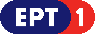 	Πρόγραμμα ΕΡΤ2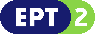 	Πρόγραμμα ΕΡΤ3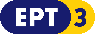 Πρόγραμμα ΕΡΤ Sports